平 成 22 年 11 月 16 日り	ん	ご	果	樹	課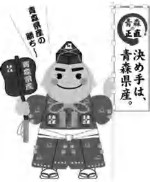 ２２年産りんごの販売価格（１０月）について１	産地価格１０月の産地価格は、１ｋｇ当たり１９１円で、前年対比１１９％、前３か年平均対比１１２％となった。また、累計では１ｋｇ当たり１８７円で、前年対比１２３％、前３か年平均対比１１７％となった。価格が前年に比べ高い要因としては、産地市場への出荷が少ないことに加えて、消費地市場での引き合いが強かったことが考えられる。(単位：円/kg、％)(注)産地５市場及び県りんご商協連加入の主要組合員の平均(加重平均)※ 訂正後の数値を朱書きしている。２	消費地市場価格１０月の消費地市場の平均価格は、１ｋｇ当たり２９５円で前年対比１４３％、前３ か年平均対比１２８％となった。また、累計では１ｋｇ当たり２９４円で、前年対比１４９％、前３か年平均対比１３１％となった。価格が前年より高い要因としては、本県産の県外出荷量は前年並みであったものの、競合産地である長野県や山形県等の出荷量が少なかったことに加え、みかんやかきなど競合果実の出荷量が少なかったことなどが考えられる。(単位：円/kg、％)(注)価格は主要５市場平均(加重平均)平 成 ２２ 年 産 り ん ご 品 種 別 平 均 価 格【  産  地  価 格 】	(単位：円／kg,％）※ 産地５市場及び県りんご商協連加入の主要組合員の平均価格（加重平均）である。※ 前３年平均は、平成19･20・21年産の平均値である。※ 価格は消費税を含む。※ その他は早生ふじを含む数値である。※ 訂正後の数値を朱書きしている。【 消費地市場価格 】	(単位：円／kg,％）※ 県外消費地市場（東京・大阪・名古屋・福岡・札幌の五市場）での県産りんごの平均価格（加重平均）である。※ 価格は消費税を含む。※ その他は早生ふじを含む数値である。※ 早生ふじの価格については、市場での区分が行われていないため、市場情報に基づく推計値である。平 成 ２２ 年 産 り ん ご 県 外 出 荷 実 績(単位：トン,％）※ りん対協出荷目標対比	（当月	92 ％   ・	累計	97 ％）※ 出荷実績は、生食用として県外に出荷されたものである。※ 前３年平均は、平成19･20･21年産の平均値である。※ その他は早生ふじを含む数値である。平成２２年産りんご県外市場販売金額(単位：トン,円／kg,百万円,％）※ 県外市場及び輸出の合計(小口他、加工は含まない。）である。平成２２年産りんご加工実績(単位：トン,％）平成２２年産国産りんご輸出量及び金額(単位：トン,千円,%）［財務省：貿易統計］区	分９月１０月累計２２年産170191187２１年産121161152対	比140119123前３か年平均124171160対	比137112117区	分９月１０月累計２２年産293295294２１年産186206197対	比158143149前３か年平均213231224対	比138128131区	分区	分つがる紅 玉陸 奥ジョナ王 林ふ じその他(早生ふじ）合   計１０月２２年産124174231178160243178 (193)191１０月２１年産75105173134139204123 (125)161１０月対	比165166134133115119145 (154)119１０月前３年平均86131196147155228158 (166)171１０月対	比144133118121103107113 (116)112１０月累計２２年産167174231178160243181 (199)187１０月累計２１年産118105173134139204130 (134)152１０月累計対	比142166134133115119139 (149)123１０月累計前３年平均117131196147155228158 (172)160１０月累計対	比143133118121103107115 (116)117区	分区	分つがる紅 玉陸 奥ジョナ王 林ふ じその他(早生ふじ）合   計１０月２２年産268267331269204341309 (323)295１０月２１年産154209366201144262239 (251)206１０月対	比17412890134142130129 (129)143１０月前３年平均186231331220204296282 (301)231１０月対	比144116100122100115110 (107)128１０月累計２２年産286267331269204341306 (323)294１０月累計２１年産176209366201144262236 (250)197１０月累計対	比16312890134142130130 (129)149１０月累計前３年平均202231331220204296275 (300)224１０月累計対	比142116100122100115111 (108)131区	分区	分つがる紅 玉陸 奥ジョナ王 林ふ じその他(早生ふじ）合   計１０月２２年産4,490467471,86519418316,227   (11,487)23,473１０月２１年産4,6854731014,41128438912,994   (8,966)23,337１０月対	比969947426847125 (128)101１０月前３年平均7,7405571274,92039029011,531   (7,785)25,556１０月対	比588437385063141 (148)92１０月累計２２年産20,527467471,86519418320,040   (11,731)43,323１０月累計２１年産26,1654731054,41328438916,852   (9,852)48,681１０月累計対	比789945426847119 (119)89１０月累計前３年平均26,1465601294,92139029014,727   (8,277)47,164１０月累計対	比798336385063136 (142)92区	分区	分数	量単	価金	額１０月２２年産22,4472986,695１０月２１年産22,3962094,681１０月対	比100143143１０月前３年平均24,5552355,798１０月対	比91127115１０月累計２２年産41,63429612,316１０月累計２１年産47,0472009,390１０月累計対	比88148131１０月累計前３年平均45,53322610,258１０月累計対	比91131120区	分区	分原料集荷量原料処理量翌月繰越量１０月２２年産12,64711,2683,115１０月２１年産10,2526,8735,034１０月対	比12316462１０月前３年平均15,79112,5346,206１０月対	比809050１０月累計２２年産18,14415,029１０月累計２１年産14,4539,419１０月累計対	比126160１０月累計前３年平均23,23017,024１０月累計対	比7888区	分区	分数	量左のうち台湾向け金	額左のうち台湾向け９月２２年産831138,3903,312９月２１年産544465160,703127,751９月対	比152243９月前３年平均25721580,81762,061９月対	比325485９月累計２２年産831138,3903,312９月累計２１年産544465160,703127,751９月累計対	比152243９月累計前３年平均25721580,81762,061９月累計対	比325485